ČÁSTI TĚLA ROSTLIN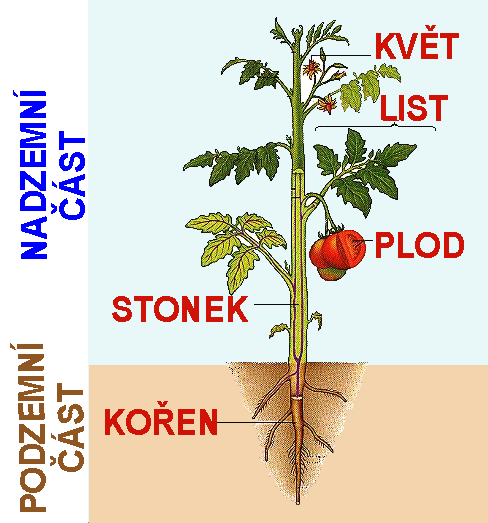 rostliny mají nadzemní a podzemní částpodzemní částí jsou kořenynadzemní část se dělí na stonek, list, květ a následně plodKOŘENkořen má 2 důležité funkce – drží rostlinu v zemi a přijímá z půdy vodu a živinyněkteré rostliny mají přes zimu v kořenech zásobu živin na příští rokkořen může vypadat různě:STONEKstonek rozvádí vodu a živiny z kořenů od ostatních částí rostlin, také nese listy, květy a plodymáme 2 hlavní druhy stonku – dřevnatý (stromy a keře, u stromů mu říkáme kmen) a dužnatý (byliny, dále se dělí na 3 druhy: stéblo s kolénky, stvol s listy u země a lodyhu, ze které listy vyrůstají)LIST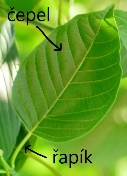 list rostlina používá k dýchání a fotosyntéze (výživa ze slunečního záření)listy (spolu se stonky) obsahují zeleň listovouu některých rostlin (u listnatých stromů) listy na podzim usychají a opadávají, aby strom v zimě nezmrzllist má 2 části: čepel (na které je žilnatina) a řapík (který drží list na větvičce)KVĚTvyrůstá ze stonku nebo větveslouží k rozmnožování rostlinbývá pestře zbarvený, aby přilákal včelky a další živočichy – po opylení z něj vzniká plodPLODvznikne z květu po jeho opylení hmyzem, větrem, ….obsahuje v sobě semeno, ze kterého vyroste nová rostlinaplody dělíme na suché (například ořechy) a dužnaté (dělíme je na peckovice s peckou, malvice s jadřincem a bobule s mnoha semeny v dužině)otázky:1) Co tvoří podzemní část rostliny?2) Jaké dvě důležité funkce má kořen rostlin?3) Jak se jmenuje stonek stromu?4) Proč má rostlina stonek?5) Jak se jmenují dvě části listu?6) Proč jsou květy rostlin barevné?7) Zkus vymyslet aspoň 3 plody – peckovice.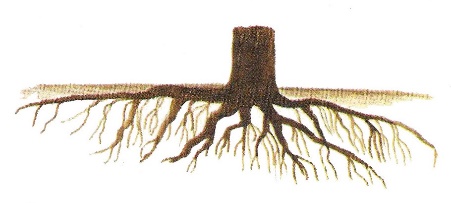 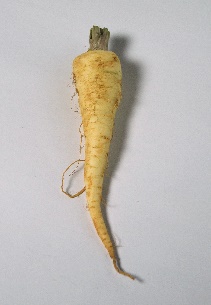 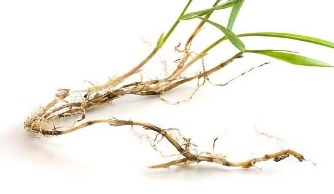 dřevnatýdřevnatýdužnatýdužnatýdužnatýstromkeřstéblostvollodyha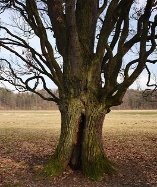 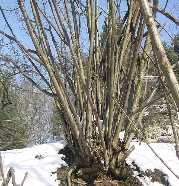 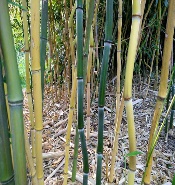 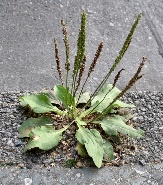 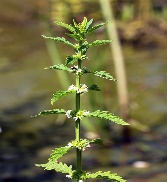 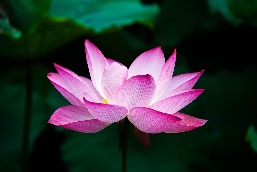 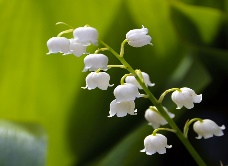 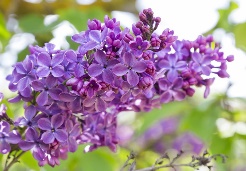 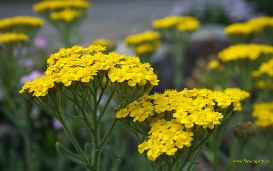 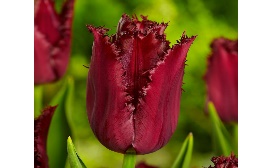 suchédužnatédužnatédužnaté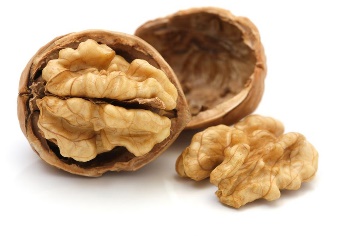 peckovicemalvicebobule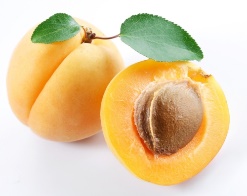 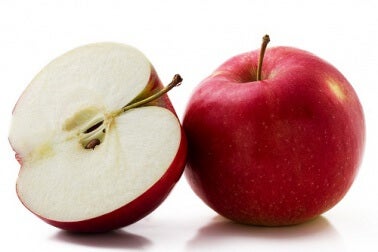 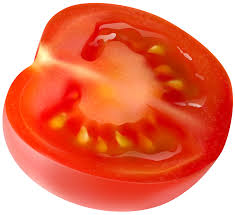 